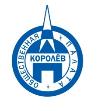 Общественная палата
    г.о. Королёв МО                ул.Калинина, д.12/6Акт
осмотра санитарного содержания контейнерной площадки (КП) 
согласно новому экологическому стандартуМосковская обл. «06» апреля 2021 г.г.о.Королев, ул. Комитетская, д.16 (адрес КП)Комиссия в составе:  Кошкиной Любови Владимировны -  председателя комиссии,                      Сильянова Тамара Александровна – член комиссии,По КП г.о. Королев,_ ул. Комитетская, д.16Результаты осмотра состояния КП комиссиейПрочее /примечания:Общественная палата г.о.Королев продолжает проверки санитарного содержания КП. Сегодня 6 апреля мобильная группа вновь проконтролировала КП по адресу ул. Коминтерна, д.16. Проверка показала: площадка содержится в удовлетворительном состоянии со следующими замечаниями: - не произведён подбор мелкого бытового мусора на площадке;- бункер с КГМ переполнен, нарушен график вывоза;- синий сетчатый контейнер находится не под водонепроницаемой крышей со смещенной крышкой;- на прилегающей к КП территории начинается складирование КГМ.По данным проверки составлен АКТ, который будет направлен в адрес Управляющей компании АО "Жилкомплекс" и оег.оператора для устранения замечаний. Общественная палата держит вопрос на контроле.Подписи: 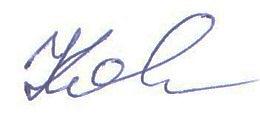 Кошкина Л.В. 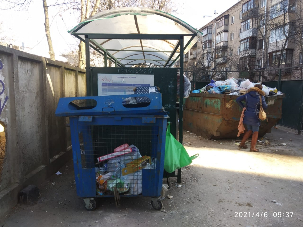 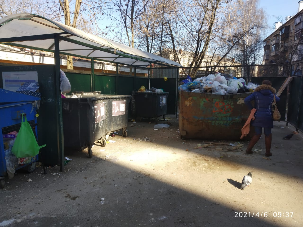 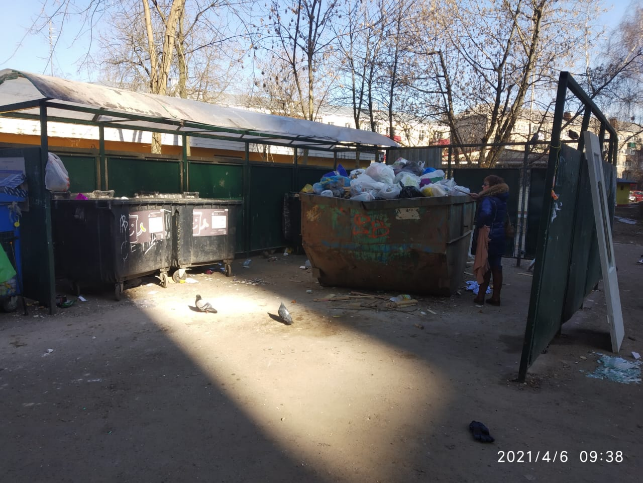 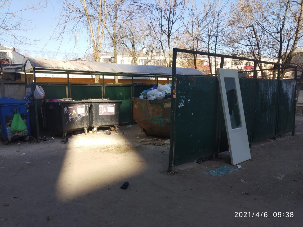 №Критерии оценки контейнерной площадкиБез нарушенийНарушения1Наполнение баков+2Санитарное состояние+3Ограждение с крышей (серые баки под крышей) +4Твёрдое покрытие площадки+5Наличие серых/синих контейнеров (количество)3/16Наличие контейнера под РСО (синяя сетка)17График вывоза и контактный телефон+8Информирование (наклейки на баках как сортировать)+9Наличие крупногабаритного мусора+